Automotive Technology 6th EditionChapter 126 – ClutchesLesson PlanCHAPTER SUMMARY: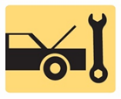 1. Purpose and function of a clutch and component parts and operation of a clutch assembly2. Clutch problem diagnosis, clutch replacement, clutch pedal adjustment, and hydraulic clutch service_____________________________________________________________________________________OBJECTIVES: 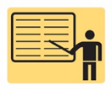 1. Explain the purpose, function, and operation of a clutch. 2. Describe diagnose clutch problems and how to replace a clutch.3. Explain how to adjust the clutch pedal. 4. Explain how to bleed a hydraulic clutch system____________________________________________________________________________________RESOURCES: (All resources may be found at http://www.jameshalderman.com) Internet access required to hyperlink.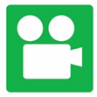 1. Task Sheet ASE (A3-B-1) P-1: Diagnose Clutch Concerns2. Task Sheet ASE(A3-B-2) P-1: Clutch Linkage Inspection3. Task Sheet ASE(A3-B-3) P-1: Inspect/Replace Clutch Components4. Task Sheet ASE (A3-B-4) P-1: Bleed Clutch Hydraulic System5. Task Sheet ASE (A3-B-5) P-1: Clutch Master Cylinder Fluid Level6. Task Sheet ASE (A3-B-6) P-1: Flywheel and Ring Gear Inspection7. Task Sheet ASE (A3-B-7) P-2: Flywheel Runout8. Task Sheet ASE (A3-B-8) P-3: Dual-Mass Flywheel9. Chapter PowerPoint 10. Chapter Crossword Puzzle and Word Search 11. Videos: (A3) Manual Drive Train Axles Videos12. Animations: (A3) Manual Drive Train Axles Animations____________________________________________________________________________________ACTIVITIES: 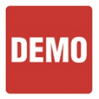 1. Task Sheet ASE (A3-B-1) P-1: Have students complete Diagnose Clutch Concerns Task Sheet.2. Task Sheet ASE(A3-B-2) P-1: Have students complete Clutch Linkage Inspection Task Sheet.3. Task Sheet ASE(A3-B-3) P-1: Have students complete Inspect/Replace Clutch Components Task Sheet.4. Task Sheet ASE (A3-B-4) P-1: Have students complete Bleed Clutch Hydraulic System Task Sheet.5. Task Sheet ASE (A3-B-5) P-1: Have students complete Clutch Master Cylinder Fluid Level Task Sheet.6. Task Sheet ASE (A3-B-6) P-1: Have students complete Flywheel and Ring Gear Inspection Task Sheet.7. Task Sheet ASE (A3-B-7) P-2: Have students complete Flywheel Runout Task Sheet.8. Task Sheet ASE (A3-B-8) P-3: Have students complete Dual-Mass Flywheel Task Sheet.       _____________________________________________________________________________________ASSIGNMENTS: 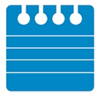 1. Chapter crossword and word search puzzles. 2. Complete end of chapter 10 question quiz. _____________________________________________________________________________________Automotive Technology 6th EditionChapter 126 – ClutchesLesson PlanCLASS DISCUSSION: 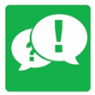 1. Review and group discussion chapter Frequently Asked Questions and Tech Tips sections. 2. Review and group discussion of the five (5) chapter Review Questions._____________________________________________________________________________________NOTES AND EVALUATION: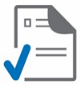 _____________________________________________________________________________________